ДТП с участием несовершеннолетнего09.10.2021 года в 13 час 45 мин на пульт связи пожарно-спасательного отряда  № 40 (м.р. Сергиевский) государственного казенного учреждения Самарской области «Центр по делам гражданской обороны, пожарной безопасности и чрезвычайным ситуациям» по системе 112 поступило сообщение о том, что на 1079 км трассы М5 произошло ДТП. На место вызова был направлен дежурный караул ПСО №40 ПСЧ №109 в количестве 3 человек личного состава на автомобиле первой помощи (АПП). Также к месту происшествия были направлены бригада медицинской скорой помощи и экипаж ГИБДД района. По прибытии к  месту вызова, при проведении разведки было установлено, что произошло столкновение 2-х автомобилей: легковой а/м Opel Astra, в котором находился несовершеннолетний водитель 2004 г.р. и пассажир 1984 г.р. и грузовой а/м Mercedes, в котором находился водитель 1964 г.р.  В результате ДТП пострадал пассажир легкового автомобиля: от госпитализации отказался. Пожарные-спасатели произвели отключение АКБ.Уважаемые участники дорожного движения!Государственное казенное учреждение Самарской области «Центр по делам гражданской обороны, пожарной безопасности и чрезвычайным ситуациям» напоминает вам о необходимости соблюдать установленные правила дорожного движения и скоростной режим. Помните: автомобиль – это средство повышенной опасности и, управляя им, вы берете на себя большую ответственность! Не забывайте о том, что от вас зависят здоровье и жизни других людей. Если вы стали свидетелем или участником ДТП, обращайтесь по телефону «01», «101» или по единому номеру вызова экстренных оперативных служб «112».Инструктор противопожарной профилактики ПСО № 40                            Анна Земскова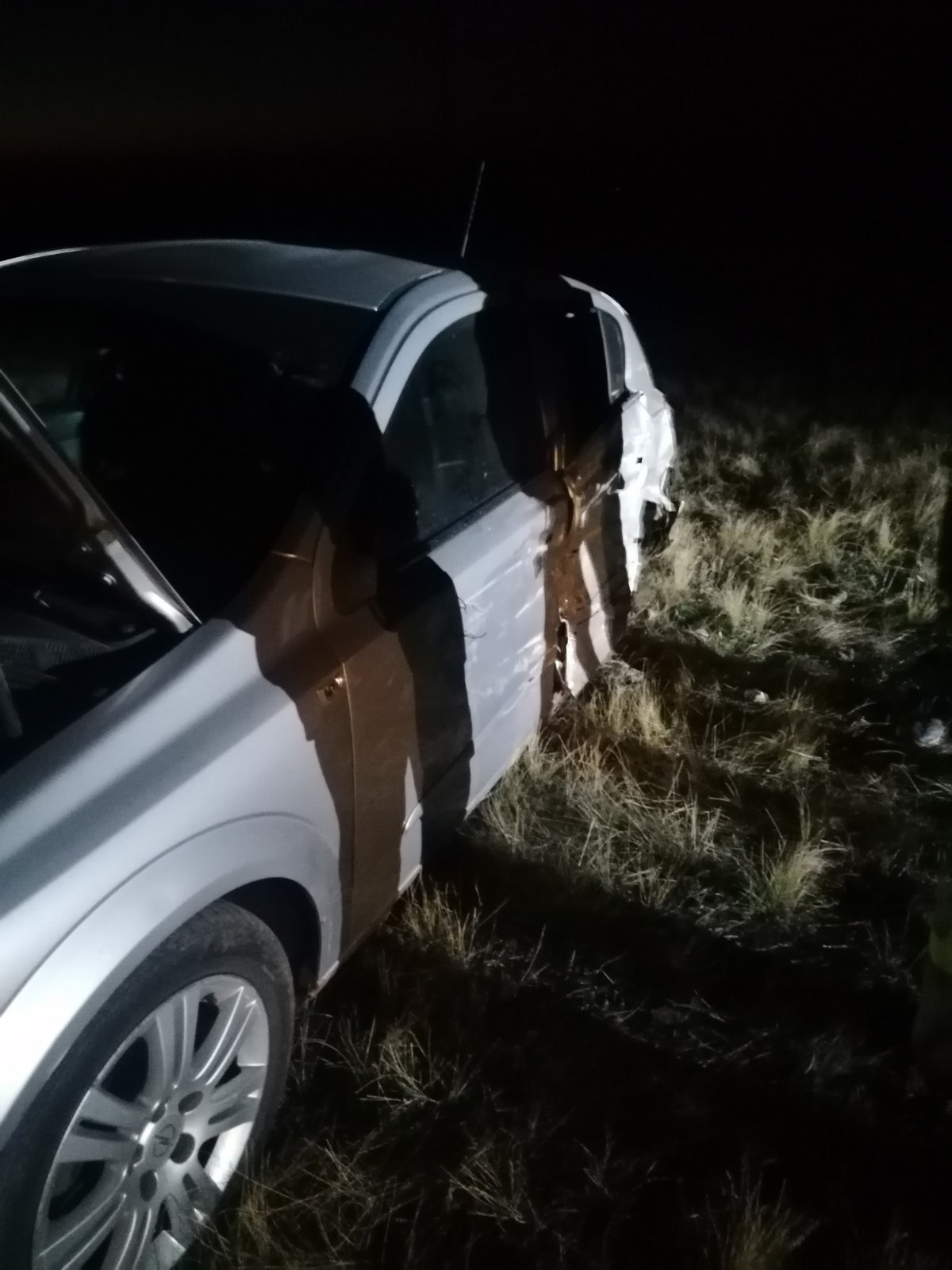 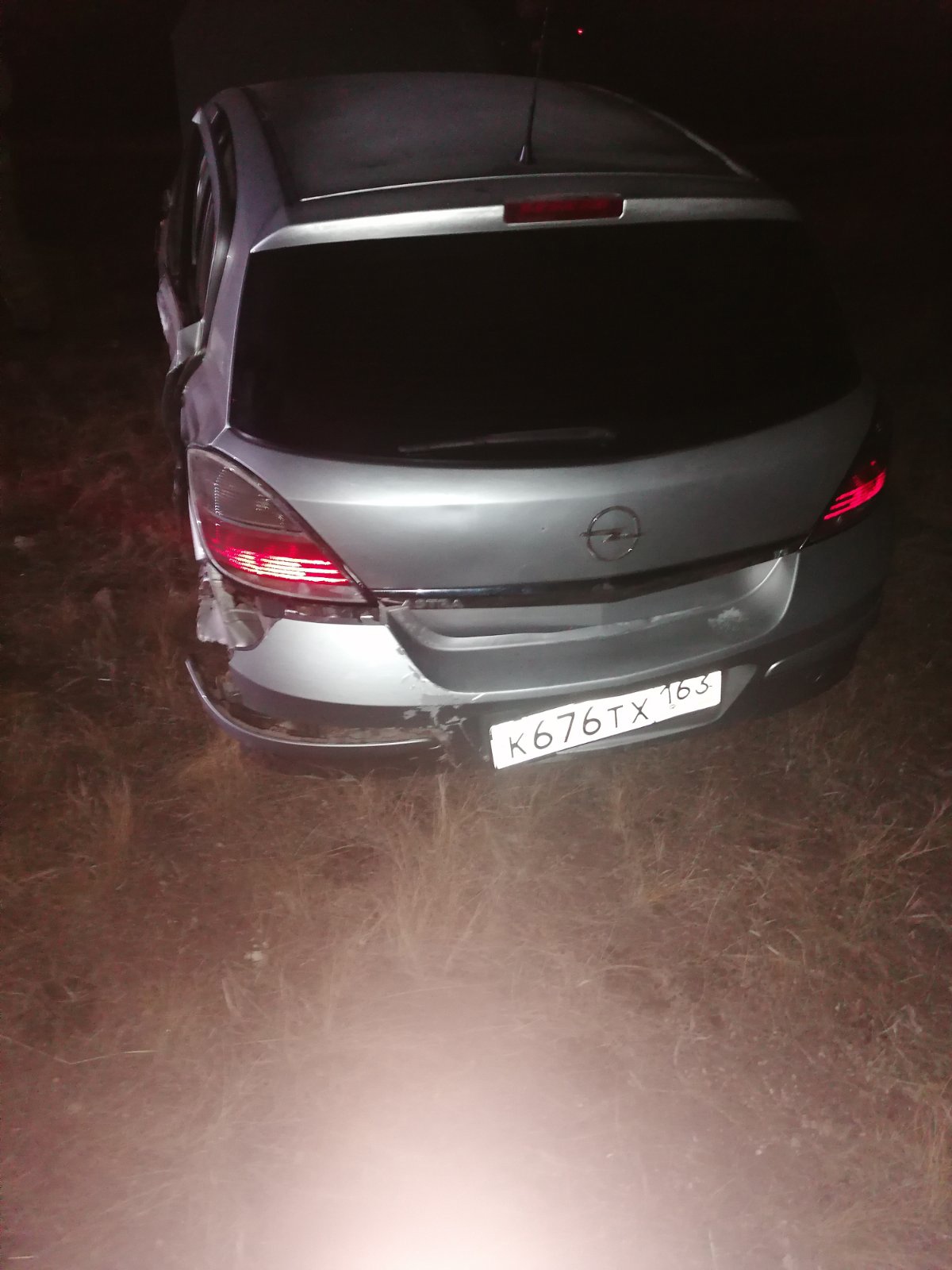 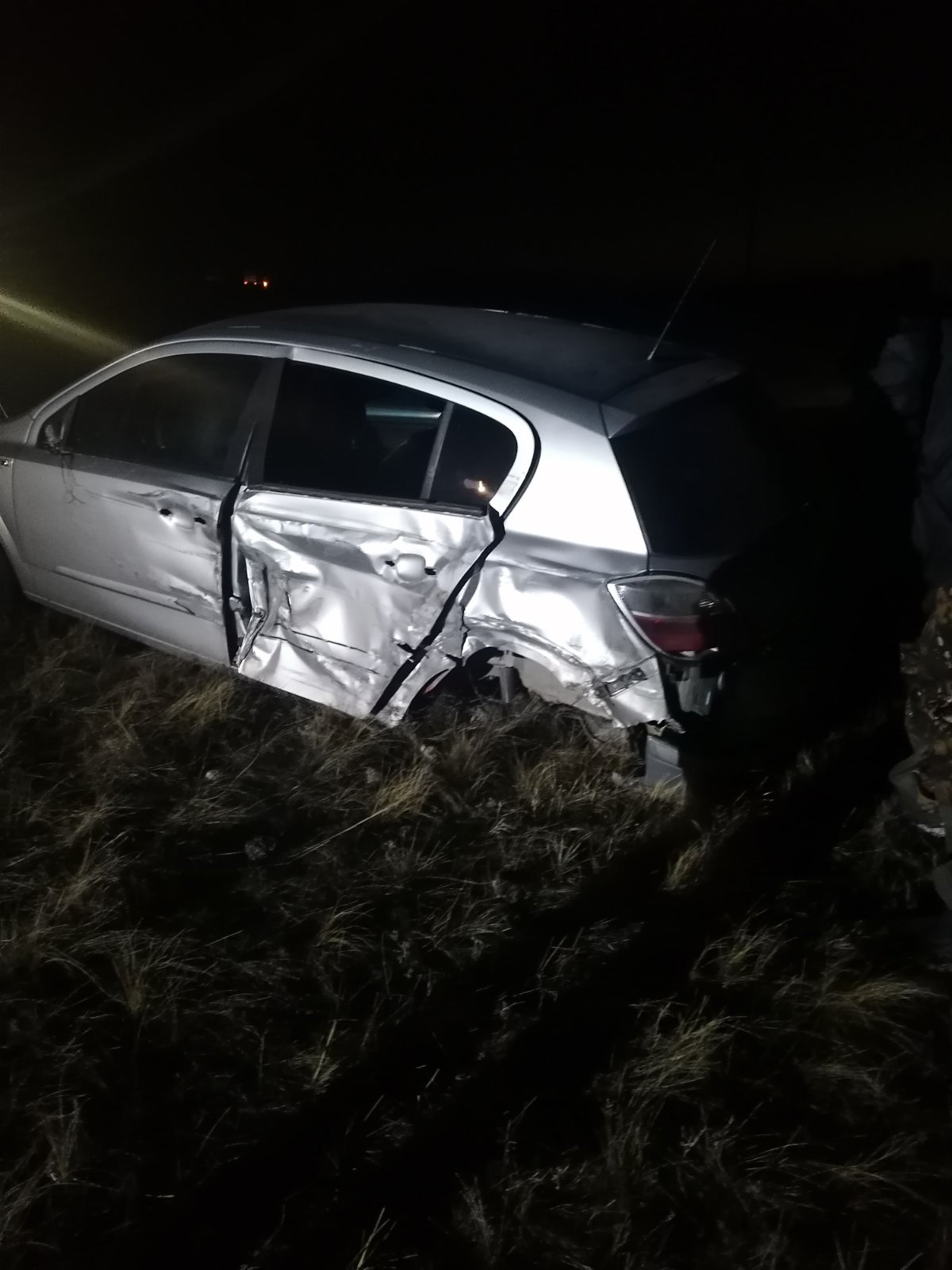 